 Feena’s First Book of Facts is available on CJFallon website. 1st class – English- Wonderland- Feena’s First Book of Facts.PDST Walk Tall will get you the Walk Tall book.Music Generation on this website. See first class section.LinksReligion:  Register an account with Grow in Love – use email trial@growinlove.ie									Password: growinlove   Gaeilge; Register an account with Folens Online  - register as a teacher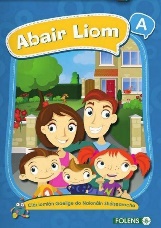 								Use Prim20 as the roll number								Abair Liom c								Resources.CJ Fallon – My.cjfallon.ie.   Click student resources for Maths , English and Small World.Home School Hub. RTE 2 @ 11amCúla4 Scoil TG4 @ 10am.Twinkl – www.twinkl.ie/offer. Code IRLTWINKLHELPS.Maths Mathsframe.co.uk  - written problems and balancing frames.Topmarks.co.uk – mental maths train / Hit the button / Daily 10 / ordering and sequencing numbers.Mathsplayground. www.mathsplayground.com  Jet ski addition /place value video.IXL maths.Maths is fun.www.arcademics.comwww.coolmaths.comTwinkl – funpack to support counting skills 1st /2nd class.BBC.co.uk bitesize.www.splashlearn.comYoutube kids counting songs for kids.Oxford owl maths resources.Have you got maths eyes.https://nzmaths.co.nzThe maths factor created by Carol Vorderman free membership during school closure.www.helpingwithmaths.comwww.havefunteaching.comwww.primaryresources.co.uk/maths/100squarewww.crickweb.co.uk – interactive hundred squarehttps://resources.woodlands.junior 100splat square.Folens – weekly plan for parents on their website. Week 1,2 and 3 plans have counting activities ( Number )  from Planet Maths that are very useful.Youtube. Splashlearn.com/addition-game-for-1stgraders.Interactive Base 10 blocks – https://mathsbot.com , https://coolmaths4kids.com or https://www.topmarks.co.uk.EnglishOxford owl. www.oxfordowl.co.uk.www.storyberries.com  stories and poem.www.worldofdavidwalliams.com www.teachyourmonsterstoread.comStories.audible.com.BBC.co.uk bitesize.www.roalddahl.comwww.wordville.com/reading comprehension.www.borrowbox.comwww.pixton.com  creates storyboards and comic strips.www.speakaboos.comwww.spellingcity.comwww.storylineonline.netwww.mystorybook.comBig Cat Books- username parents@harpercollins.co.uk password parents20.Phonicsplay  www.phonicsplay.co.ukFolens, have now decided to put up a weekly plan for parents designed by Teachers. They cover T sometimes letters are silent in phonics this week. Good resource to do orally to practise sounds.www.storyboardthat.comIrish.www.séidéansí.iewww.duolingo.comwww.teanglann.ie – pronunciationwww.foclóir.ieGaeltalk – gnáthchaint an lae.Cluichí gaeilge  nicurriculumwww.foclóir.iewww.róbo.ieEasyirish.comSESE.Scoilnet. Worldbook online.www.sciencesparks.com.www.askaboutireland.ie/learning zone.www.kidspot.com.au/things-to-do.www.esb.ie.generationtomorrow.Phil of science(@phildublin82/Twitter from Ireland AM.BBC.co.uk bitesizeDublin Zoo webcam.Teded for kids.www.sciencehooks.scoilnet.ie/primarykitchenchemistry sectionwww.somethingfishy.ieSpaceplace.nasa.gov NASA science for kids.National Geographic kids. / MexicoHorrible Histories Youtube.Scishow kids.Google maps.Primaryscience.ieHttps://birdwatchireland.ieImaginosity (HOME)Explorify. https://explorify.welcome.ac.ukwww.scienceforkids.comwww.weareteachers.comThe Mum Educates Scavenger hunts.Elementary force and motion experiments and activities. Teach Junkie.PDST potential stem learning experiences at home.Youtube. Gideon’s world. Force and motion.Discover Primary science experiments and classroom activities.https://www.sfi.ie STEM at home – simple home experiments for all the family.Kids-world-travel-guide.com       Mexico11 surprising facts about MexicoPhysical Education.www.justdance.comP.E with Joe. Joe Wicks.Gonoodle.Cosmic kids yoga.PDST physical literacy.Get active with Twinkl.www.gaaskills.ie  Schoolboys Football Association of Ireland skills challenge.Irish Heart Foundation – get active challenges.www.getset4pe.co.ukSuper troopers – Laya Healthcare.Visual Arts.National Art Gallery online.Draw with Don. Don Conroy channel,Art with Noel Fielding.Dave Pilkey online art lessons.www.artforkidshub.comwww.kidspot/things-to-doKroKoTak www.Krokotak.comHellokids.comScoilnet www.Iamanartist.iewww.easypeasyandfun.comTATE Kids.Music.Music Generation – link on this website.www.outofthearc.co.ukMusic with Myleene Klass.Classics for Kids.www.dabbledoomusic.comOther.www.codemonkey.comwww.brainpopjnr.comDisney ten minute shake up.Jolly Phonics resources bank for parents.Seomra ranga quiz.NCSE online resources for home.Primaryresources,co.ukPrimaryhomeworkhelp.www.pinterest.comBBCtyping dance mat.www.teachstarter.com www.learninggamesforkids.comjigzone.com/gallery Jigsaws.Funranch.com NEPS activities to develop language and comprehension skills.Virtual School Tours INTO.Learn coding. www.codeacademy.comBBC Food. Baking with Kids.Spot the differences puzzles https://bogglesworld.comwww.funbrain.com online educational games.100 things to do indoors. www.spreadthehappiness.co.uk30 day Lego play challenge www.mykidstime.com.Youtube kids, Sesame Street relaxation and meditation.www.Activityvillage.co.uk.Coronavirus a book for children by Elizabeth Jenner , Kate Wilson and Nia Roberts.The Mum Educates.Athlone Education centre post weekly school challenges.Let’s play Ireland – Gov.ie excellent resources.Everybody Worries eBook   en.calameo.comChester Zoo.Irish Phrases.Cuir gúna sa chás.Cuir gúna ar an leaba / ar an urlár?Cad atá ar siúl ag  Mamaí ? What is Mammy doing?Cad a fheiceann tú ar an leaba / sa chás /ar an urlár. What do you see on the bed / case / floor.Cá bhfuil ? Where ?Taispéain dom ….. show meMaths Language.Add , altogether , plus , together , total , bundles of 10/20 , hundred square , numbers 0 – 99 , row , column , vertically , horizontally , diagonally , counting on , tens , units , rounding to the nearest ten , round up , round down , estimate , guess , match , sum , answer . Rounding – to round a number means to change the number to the nearest ten so as to make them easier to work with mentally.Rounding rhyme – 1 through 4 stay on the floor , 5 through 9 climb the vine.Hello there everyone, I hope you are all keeping safe and well and making the most of this fantastic weather. My email address is msmdardis1stclass@gmail.com  if you could email me back your child’s name and state that you consent to me emailing my end of year report for your child in June I would really appreciate it. I will base my report on face to face interaction and learning / assessment  from September until March. Please use this email address to forward some of the weekly suggested work by photo or video to me. Let your child choose what they are proud of, something that went well or they enjoyed. I look forward to sending a message of feedback and encouragement back to your child.  If you have any problems with the suggested work or any queries please feel free to ask and I will do my best to resolve it. You as parents / guardians are doing a great job and we are here to support you as best we can. All we can do is keep going, chipping away and learning how best to navigate these unusual circumstances. I understand that everyone is under pressure and I do not wish to add to that burden .There is no onus to email me work it is just another way of communication with the students.Seeing the Mullingar Rocks dotted along the canal reminds me of the creative work that the boys and girls produced this school year and how much I miss seeing their work and creativity.  I believe people are working on Rochfortbridge rocks. To participate you have to paint a rock and place it in a public place. Take a photograph of your rock. If you find a rock, well done. If it is safe to move it and rehide it (make sure to wash your hands) do so. I would love you to join in, paint a rock and add a positive message. Varnish them, sanitise them and mark them Rochfortbridge rocks. Please do not bring rocks home, just re-hide and take your picture. Most importantly please do so safely, wear gloves or wash your hands and have fun. I have seen that some class members are already painting and hiding rocks wouldn’t it be lovely if the whole class got involved. I have attached pictures of some of the rocks I found along the canal Mullingar Rocks.This year I have decided to do the class novel differently. I have chosen Roald Dahl as the author we will study. Roald wrote many books and you are free to choose any of his books. Many households will have a copy of one of his books already. If you cannot source one don’t worry Audible have free audiobooks to download and your child can still participate in the activities. We will use paired reading rather than class reading  https://assets.gov.ie shared / paired reading at home NEPS or www.schooldays.ie  explain what paired reading is and how to do it. I hope to start the novel next week.Next week in mathematics we will be covering renaming in addition. We have worked with base ten materials in class during the year so your child is familiar with them. I have added interactive Base ten block websites to the list of mathematic resources. This will be a new methodology for your child.I added a website about play to the list. Let’s play Ireland is a wonderful government publication designed to help our children through this crisis. It emphasises the importance of play for our children’s mental health as well as being a wonderful teaching method. I would recommend you take a look through it.This week we celebrate Emma’s 8th birthday. Happy Birthday Emma, I hope you have a wonderful day.         I have a list of appropriate educational resources and I update it weekly to help guide you during this school closure. I would advise that while your child is accessing the websites above that they would have adult supervision. There are some lovely scavenger hunts free to download on The Mum Educates.  I am so proud of you all, keep up the good work girls and boys. I know you are starting to get tired. As always I ask you to keep safe and well this week and please try not to worry too much. We will get through this and all staff will be ready to bring each child forward from whatever stage they are at when we meet.Best wishes, Happy rock hunting, 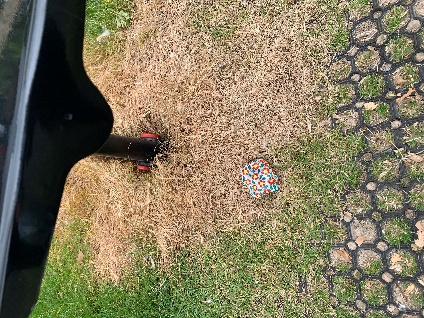 Ms. M. Dardis.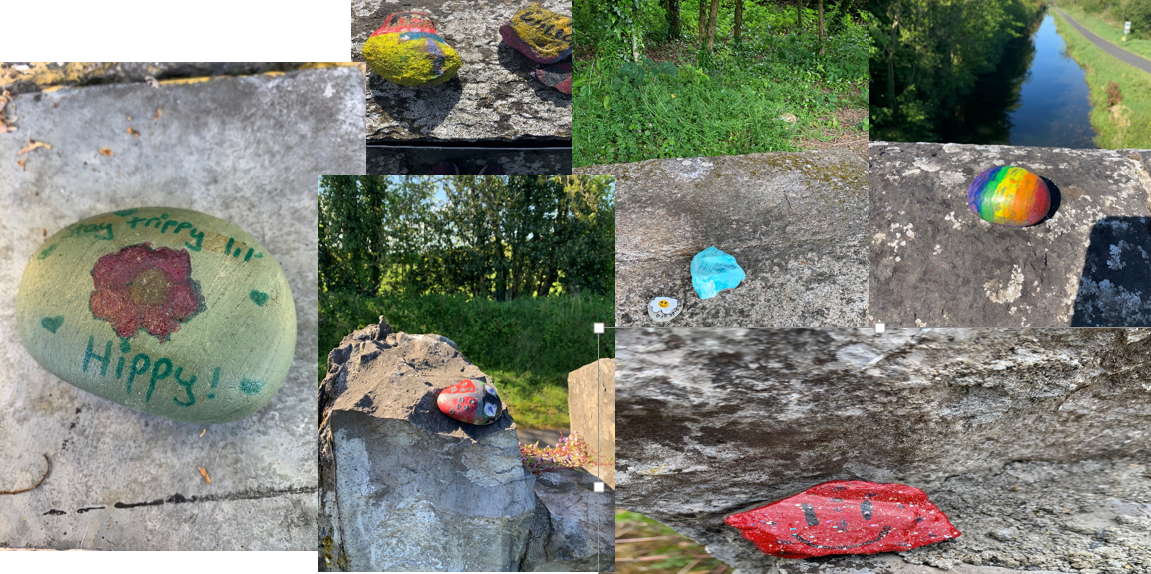 DayMonday Tuesday  Wednesday Thursday Friday  Oral – Listen to the poem When Pigs Fly by Kenn Nesbitt. www.poetry4kids.com. Discuss the use of the idiom ‘when pigs fly’. Look at the rhyming words in the first verse. Draw pictures to illustrate the poem.Reading- page 26. Feena’s First Book of Facts.Writing – Better English page 76 – comprehension Frogs.Spelling – List 31. Four spellings – lace, place, race, trace.Oral – Think of verbs to do with forces – whisk,  kick , pull , drag , squeeze and stretch are a few can you think of some more?Reading – Feena’s First Book of facts page 27.Writing – I would like you to list as many verbs as you can that you could use with your superhero from last week. We have learned that not all superheroes wear capes. Your superhero can be in the kitchen, on the sport’s field, a relation or a front line worker.Spelling – List 31. Three spellings – pace, space, face.Oral –Twinkl. The Airport. Roi-l-73.Reading – Feena’s First Book of Facts page 28.Writing – Better English page 77 and 78. Language. A,Band C.Grammar A and B.Spellings – List 31. Five Spellings. Tuesday, Saturday, Thursday, nurse, purse .Oral – Compare and contrast1.Train v car2. Bike v carPut similarities in the middle.Reading – Feena’s First book of Facts page 29. People and Places.Writing – Make a comic strip about your superhero, use your verbs this time.www.pixton.comwww.storyboardthat.comSpelling – List 30. Four spellings. Turn, return, turnip, burn.Oral – Build a bakind soda powered boat.www.science.sparks.com.baHow to make a bread soda and vinegar powered boat.Youtube .Reading – Page 30. Feena’s Fact Book.Writing – exercises in spelling book for list 31.Spellings – spelling test List 31 page 111.MathsMental maths- WK. 29. Monday test.Busy At Maths – page 131 and 132. Addition 4 – mental strategy 1.Weblink – 125A.Activities – counting choir 10’s.Tutorial 12/13A/13B Busy At Maths. This is based on page 131 , 132 and 133.Interactive Base 10 or Dienes blocks.https://mathsbot.comhttps://coolmaths4kids.comhttps://www.topmarks.co.ukPlace value basketball.www.topmarks.co.ukTwinkl – Base 10 activities and games.Mental maths – Wk. 29.Tuesday tests.Busy At Maths - page 133. Addition 4 – mental strategy 2.Weblink – 126A.Activities – continue to count from 0 – 100.Tutorial 14A /14B Busy at Maths. This is based on page 133.Interactive BASE 10.https://mathsbots.comhttps://coolmaths4kids.comhttps://www.topmarks.co.ukPlace value basketball.www.topmarks.co.ukTwinkl – Base 10 activities and games.Scoilnet – number trains / hundred square activities.Mental maths – Wk. 29. Wednesday test.Busy At Maths – page 134 and 135.Addition 4 and Estimation.Weblink – 127A.Activities – using the hundred square move up and down the rows and columns to add on 10, 20, 36ect.Youtube kids – rounding to the nearest 10.iemathsgames.comTwinkl – count on and back in 10’s.Rounding to the nearest 10 resource pack.Khanacademy – creating a number grid. Mental maths – Wk. 29. Thursday test.Busy At Maths – page 136.Round and add.Weblink – 128A.Activities- 12 plus 18 =12 rounds to 1018 rounds to 2020 plus 10 is 30.My estimate is 30.Practice some of these orally before starting page 136.Twinkl – rounding to the nearest 10 worksheet.Topmarks – maths counting games/ caterpillar ordering and sequencing.Mental maths –Wk. 29. Friday test.Busy At Maths – page 142. The addition house.Weblink- 129A.Activities- Hide and seek – cover a number the other person must identify the number.How many rows on a hundred square / name the numbers on the third row/ how many columns / name odd and even numbers ect.https://NRICH.maths.org/5572 100 square zigsaw.Tutorial 15 Busy At Maths based on page 142.Youtube –Adding 2 digit numbwWithout regrouping.Khan Academy.Bodhaguru maths adding two digit numbers.P.E Walking / mile a day.Do a scavenger hunt from The Mum Educates free scavenger hunts or search for rocks. Rochfortbridge Rocks.PDST Physical literacy Activity Book 1. Pages 14-17 movement and Transport.P.E with Joe Wicks.Cosmic kids. Jungle safari orYoga transport poses.GAA Skills.SESE (Hist/Geog/Scien)S.E.S.ESTEMDesign and Make.Make something using objects from around the house that you could use to transport a bag of marbles to another room.Look up- design and make a land yacht from PDST if you need a little inspiration. Science.  Forces.Explore how moving water and moving air can make things move?Investigate the movement of toys on various surfaces – tiles, carpet, grass ect.How can you make them go faster?Does the size of wheel influence the speed or distance travelled?What objects use air to move?What objects use water moving to travel?What can you move with a hair dryer? a garden hose ?Push/pull kids academy Youtube.Science is a snap. Jack Hartmann.A force is a push or pull Youtube funscience demos. Exploring air and air pressure.Using air to move things. Youtube.Geography. Mexico – Small World pages 64 and 65.Twinkl – All about Mexico facts.www.kids.nationalgeographic.com11 surprising facts about Mexico. Fun facts for kids. Youtube.History.  Henry Ford.Youtube. Henry Ford ( Biography for children) Famous Inventors. ( Cartoons for children ).Henry Ford 3 minute innovative history.S.P.H.E. Feelings and emotions. Walk TALL pages 65 -71.Lesson 3. Being happy. Children think of times when they were happy. They should close their eyes and picture these times.Lesson 4. It’s ok to cry when I am sad. Adam’s story.When we are sad we can go to our happy place.ArtMake a paper frog – www.krokotak.comYoutube paper frogs krokotak.Paint, decorate and put a positive message on a rock. Take it with you and leave it for someone to find and photograph.Lego challenge. Build an aeroplane or something that flies or build a boat that floats.Day of the dead masks.www.art-is-fun.comReligion Register an account with Grow in Love.Email : trial@growinlovePassword : growinlove..Theme 10. Lesson. 2.God made us – we are special.Listen to the creation story part 3.Pupil’s book page 52. Children interview (a sibling or parent) to find out what makes them special.Pupil’s book page 53. They talk about how we care for the world and are encouraged to take on an additional way next week. Prayer - Glory Be to the Father.